Adres strony internetowej, na której Zamawiający udostępnia Specyfikację Istotnych Warunków Zamówienia:www.szpital.szczytno.plSzczytno: Dostawa diatermii elektrochirurgicznej z przystawką argonową i wyposażeniem dla Zespołu Opieki Zdrowotnej w Szczytnie
Numer ogłoszenia: 115934 - 2015; data zamieszczenia: 18.05.2015
OGŁOSZENIE O ZAMÓWIENIU - dostawyZamieszczanie ogłoszenia: obowiązkowe.Ogłoszenie dotyczy: zamówienia publicznego.SEKCJA I: ZAMAWIAJĄCYI. 1) NAZWA I ADRES: ZOZ Szczytno , ul. M. C. Skłodowskiej 12, 12-100 Szczytno, woj. warmińsko-mazurskie, tel. 89 623214689 6232146, faks 89 6232136.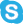 I. 2) RODZAJ ZAMAWIAJĄCEGO: Samodzielny publiczny zakład opieki zdrowotnej.SEKCJA II: PRZEDMIOT ZAMÓWIENIAII.1) OKREŚLENIE PRZEDMIOTU ZAMÓWIENIAII.1.1) Nazwa nadana zamówieniu przez zamawiającego: Dostawa diatermii elektrochirurgicznej z przystawką argonową i wyposażeniem dla Zespołu Opieki Zdrowotnej w Szczytnie.II.1.2) Rodzaj zamówienia: dostawy.II.1.4) Określenie przedmiotu oraz wielkości lub zakresu zamówienia: dostawa diatermii elektrochirurgicznej z przystawką argonową i wyposażeniem dla Zespołu Opieki Zdrowotnej w Szczytnie.II.1.5) przewiduje się udzielenie zamówień uzupełniających:Określenie przedmiotu oraz wielkości lub zakresu zamówień uzupełniającychZamawiający przewiduje udzielenie zamówień uzupełniających w rozumieniu art. 67 ust. 1 pkt. 7 ustawy Pzp - dotyczy każdej części zamówienia, tzn. udzielić zamówienia z wolnej ręki w przypadku udzielania, w okresie 3 lat od udzielenia zamówienia podstawowego, dotychczasowemu wykonawcy dostaw, zamówień uzupełniających, stanowiących nie więcej niż 20 % wartości zamówienia podstawowego i polegających na rozszerzeniu dostawy na oprzyrządowanie do wybranego urządzenia medycznego.II.1.6) Wspólny Słownik Zamówień (CPV): 33.19.00.00-833.19.00.00-8.II.1.7) Czy dopuszcza się złożenie oferty częściowej: nie.II.1.8) Czy dopuszcza się złożenie oferty wariantowej: nie.II.2) CZAS TRWANIA ZAMÓWIENIA LUB TERMIN WYKONANIA: Okres w dniach: 14.SEKCJA III: INFORMACJE O CHARAKTERZE PRAWNYM, EKONOMICZNYM, FINANSOWYM I TECHNICZNYMIII.2) ZALICZKIIII.3) WARUNKI UDZIAŁU W POSTĘPOWANIU ORAZ OPIS SPOSOBU DOKONYWANIA OCENY SPEŁNIANIA TYCH WARUNKÓWIII. 3.1) Uprawnienia do wykonywania określonej działalności lub czynności, jeżeli przepisy prawa nakładają obowiązek ich posiadaniaOpis sposobu dokonywania oceny spełniania tego warunkupotwierdzenie posiadania uprawnień do wykonywania określonej działalności lub czynności, jeżeli przepisy prawa nakładają obowiązek ich posiadania, w szczególności koncesje, zezwolenia lub licencjeIII.4) INFORMACJA O OŚWIADCZENIACH LUB DOKUMENTACH, JAKIE MAJĄ DOSTARCZYĆ WYKONAWCY W CELU POTWIERDZENIA SPEŁNIANIA WARUNKÓW UDZIAŁU W POSTĘPOWANIU ORAZ NIEPODLEGANIA WYKLUCZENIU NA PODSTAWIE ART. 24 UST. 1 USTAWYIII.4.1) W zakresie wykazania spełniania przez wykonawcę warunków, o których mowa w art. 22 ust. 1 ustawy, oprócz oświadczenia o spełnianiu warunków udziału w postępowaniu należy przedłożyć:potwierdzenie posiadania uprawnień do wykonywania określonej działalności lub czynności, jeżeli przepisy prawa nakładają obowiązek ich posiadania, w szczególności koncesje, zezwolenia lub licencje;III.4.2) W zakresie potwierdzenia niepodlegania wykluczeniu na podstawie art. 24 ust. 1 ustawy, należy przedłożyć:oświadczenie o braku podstaw do wykluczenia;aktualny odpis z właściwego rejestru lub z centralnej ewidencji i informacji o działalności gospodarczej, jeżeli odrębne przepisy wymagają wpisu do rejestru lub ewidencji, w celu wykazania braku podstaw do wykluczenia w oparciu o art. 24 ust. 1 pkt 2 ustawy, wystawiony nie wcześniej niż 6 miesięcy przed upływem terminu składania wniosków o dopuszczenie do udziału w postępowaniu o udzielenie zamówienia albo składania ofert;III.5) INFORMACJA O DOKUMENTACH POTWIERDZAJĄCYCH, ŻE OFEROWANE DOSTAWY, USŁUGI LUB ROBOTY BUDOWLANE ODPOWIADAJĄ OKREŚLONYM WYMAGANIOMW zakresie potwierdzenia, że oferowane roboty budowlane, dostawy lub usługi odpowiadają określonym wymaganiom należy przedłożyć:próbki, opisy lub fotografie produktów, które mają zostać dostarczone, których autentyczność musi zostać poświadczona przez wykonawcę na żądanie zamawiającego;SEKCJA IV: PROCEDURAIV.1) TRYB UDZIELENIA ZAMÓWIENIAIV.1.1) Tryb udzielenia zamówienia: przetarg nieograniczony.IV.2) KRYTERIA OCENY OFERTIV.2.1) Kryteria oceny ofert: cena oraz inne kryteria związane z przedmiotem zamówienia:1 - Cena - 902 - okres gwarancji - 10IV.3) ZMIANA UMOWYprzewiduje się istotne zmiany postanowień zawartej umowy w stosunku do treści oferty, na podstawie której dokonano wyboru wykonawcy: Dopuszczalne zmiany postanowień umowy oraz określenie warunków zmianZamawiający dopuszcza możliwość zmiany postanowień niniejszej umowy: 1) w zakresie wynagrodzenia z przyczyn niemożliwych wcześniej do przewidzenia lub, jeżeli zmiany te są korzystne dla zamawiającego, a w szczególności gdy wykonawca zaproponuje upusty; 2) w przypadku zmiany danych podmiotowych wykonawcy (np. w wyniku przekształcenia, przejęcia itp.); 3) W przypadku urzędowej zmiany stawki VAT możliwa jest zmiana cen proporcjonalnie do zmiany stawki VAT, tak w przy-padku podwyżki jak i obniżki. Zmiana cen wymaga udokumentowania przez wykonawcę i każdorazowo wyrażonej zgody przez zamawiającego w formie pisemnego aneksu do umowy pod rygorem nieważności. Wartość umowy zmienia się odpowiednio.IV.4) INFORMACJE ADMINISTRACYJNEIV.4.1) Adres strony internetowej, na której jest dostępna specyfikacja istotnych warunków zamówienia: www.szpital.szczytno.pl
Specyfikację istotnych warunków zamówienia można uzyskać pod adresem: Zespół Opieki Zdrowotnej ul. M.C. Skłodowskiej 12 12-100 Szczytno.IV.4.4) Termin składania wniosków o dopuszczenie do udziału w postępowaniu lub ofert: 26.05.2015 godzina 12:00, miejsce: Zespół Opieki Zdrowotnej ul. M.C. Skłodowskiej 12 12-100 Szczytno.IV.4.5) Termin związania ofertą: okres w dniach: 30 (od ostatecznego terminu składania ofert).IV.4.17) Czy przewiduje się unieważnienie postępowania o udzielenie zamówienia, w przypadku nieprzyznania środków pochodzących z budżetu Unii Europejskiej oraz niepodlegających zwrotowi środków z pomocy udzielonej przez państwa członkowskie Europejskiego Porozumienia o Wolnym Handlu (EFTA), które miały być przeznaczone na sfinansowanie całości lub części zamówienia: nie